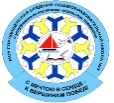 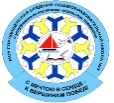 Дата 17.02.2020.Начало: 12.00 мск.Окончание: 13.25 мск.Сценарий проведения сеанса видеоконференцсвязипо теме «Межрегиональный фестиваль-конкурс исследовательских и проектных работ «Открытие состоялось!» (5-9 классы)Формат сеанса – фестиваль (защита до 6 минут)Приложение 1Тезаурус:Исследовательская деятельность обучающихся - деятельность учащихся, связанная с решением творческой исследовательской задачи с заранее неизвестным решением.Проектная деятельность - педагогическая технология, ориентированная не на интеграцию фактических знаний, а на их применение и приобретение новых знаний путем самообразования. Метод дает простор для творческой инициативы учащихся и педагога, подразумевает их дружеское  сотрудничество, что создает положительную мотивацию ребенка к учебе.Учебная исследовательская деятельность - это специально организованная, познавательная творческая деятельность учащихся, по своей структуре соответствующая научной деятельности, характеризующая целенаправленностью, активностью, предметностью, мотивированностью и сознательностью, результатом которой является формирование познавательных мотивов, исследовательских умений, субъективно новых для учащихся знаний или способов деятельности.Приложение 2Список литературыБайбородова Л. В. Проектная деятельность школьников в разновозрастных группах: пособие для учителей общеобразовательных организаций / Л. В. Байбородова, Л. Н. Серебренников. – М.: Просвещение, 2013. – 175 с. – (Работаем по новым стандартам).Глухарева, О. Г. Влияние проектного обучения на формирование ключевых компетенций у учащихся старшей школы // Стандарты и мониторинг в образовании. – 2014. - № 1. – С. 17-24.Кадыкова, О. М. Общешкольный проект – основа механизма управления проектно- исследовательской деятельностью учащихся // Эксперимент и инновации в школе. – 2013. - № 5. – С. 14-22.Тимонина, Г. В. Управление качеством образовательного процесса по развитию проектно- исследовательской деятельности обучающихся как основы самореализации // Все для администратора школы. – 2014. - № 1. – С. 18-30.Хуторской, А.В. Метод проектов и другие зарубежные системы обучения // Школьные технологии. – 2013. - № 3. – С. 95 – 100.ДействиеАктивная студияВыступающийВыступающийВремяУстановление соединения.                                                                                11.30-12.00                                                                                11.30-12.00                                                                                11.30-12.00                                                                                11.30-12.00Открытие конференции Открытие конференции Открытие конференции Открытие конференции Открытие конференции Проверка связи, представление аудиторий.5 мин.Фонд поддержки образованияФедоров Алексей Константинович, Первый заместитель Президента Фонда, руководитель Программы «Гимназический союз России»Федоров Алексей Константинович, Первый заместитель Президента Фонда, руководитель Программы «Гимназический союз России»12.00-12.05Начало видеоконференцсвязиНачало видеоконференцсвязиНачало видеоконференцсвязиНачало видеоконференцсвязиНачало видеоконференцсвязиI этап. ВступлениеI этап. ВступлениеI этап. ВступлениеI этап. ВступлениеI этап. ВступлениеПредставление студии и темы сеанса.Актуализация темы сеанса ВКС, постановка целей и задач.1 мин.МБОУ ГСШ № 3 р.п. Городище Волгоградской областиМБОУ ГСШ № 3 р.п. Городище Волгоградской областиЗимарина Ольга Владимировна, директор МБОУ ГСШ № 3, Почетный работник общего образования РФ12.06-12.07Представление членов жюри и участников Межрегионального фестиваля-конкурса исследовательских и проектных работ «Открытие состоялось!»3 мин.МБОУ ГСШ № 3 р.п. Городище Волгоградской областиМБОУ ГСШ № 3 р.п. Городище Волгоградской областиТолмачева Елена Викторовна, к.п.н., учитель географии МБОУ ГСШ № 312.08-12.09II этап. Основная часть.  12.15-13.16II этап. Основная часть.  12.15-13.16II этап. Основная часть.  12.15-13.16II этап. Основная часть.  12.15-13.16II этап. Основная часть.  12.15-13.16Защита конкурсной работы по теме «Оружие Победы». (руководитель: Толмачева Елена Викторовна, к.п.н., учитель географии).МБОУ ГСШ № 3р.п. Городище Волгоградской областиМБОУ ГСШ № 3р.п. Городище Волгоградской областиДоронкин Ярослав,Калитвинцев Тимофей, обучающиеся 9 а классаМБОУ ГСШ № 312.10-12.16Защита конкурсной работы по теме «Приключения английского глагола to be». (руководители: Турчина Ирина Юрьевна, учитель английского языка,Арькова Наталия Сергеевна, учитель информатики и математики).МБОУ ГСШ № 3р.п. Городище Волгоградской областиМБОУ ГСШ № 3р.п. Городище Волгоградской областиСеливанова Карина, Ксения, Саргсян Манвел, Щербаков Денис,обучающиеся 9 класса МБОУ «Новожизненская СШ»12.17-12.23Защита конкурсной работы по теме «Крым: вчера и сегодня». (руководитель:  Иларионова Лариса Николаевна, учитель истории, обществознания и музыки).МАОУ «Лицей»(г. Урюпинск)МАОУ «Лицей»(г. Урюпинск)Балашова Мария,Парамонова Софья, обучающиеся8 класса12.24-12.29Защита конкурсной работы по теме «Влияние канала восприятия на учебную деятельность подростка» (руководитель: Залецкая Светлана Евгеньевна, учитель истории и обществознания, педагог-психолог). МОУ Лицей № 3(г. Галич)МОУ Лицей № 3(г. Галич)Залецкая Евгения, обучающаяся 8 класса12.30-12.36Защита конкурсной работы по теме «Сопоставительный анализ английских идиом семантического поля «трудовая деятельность».(руководитель: Хохлова Елена Александровна, учитель английского языка).МБУ «Гимназия №38» г.ТольяттиМБУ «Гимназия №38» г.ТольяттиЧистяков Марк,5 Г класс12.37-12.43Защита конкурсной работы по теме «Изучение французского языка на базе английского».(руководитель: Ярмол Светлана Александровна, учитель английского языка).МБУ «Гимназия №38» г.ТольяттиМБУ «Гимназия №38» г.ТольяттиНеретина Ева,Яцунова Елизавета,6 Б класс12.44-12.50Защита конкурсной работы.МБОУ «Ольховская СШ»МБОУ «Ольховская СШ»12.51-12.57Защита конкурсной работы.МКОУ «Быковская СШ № 1»МКОУ «Быковская СШ № 1»12.58-13.04III этап. Педагогическая дискуссияIII этап. Педагогическая дискуссияIII этап. Педагогическая дискуссияIII этап. Педагогическая дискуссияIII этап. Педагогическая дискуссияОбмен мнением, предложения, рекомендации, вопросы организатору межрегиональных конкурсов.3 мин.МБОУ ГСШ № 3 р.п. Городище Волгоградской областиМБОУ ГСШ № 3 р.п. Городище Волгоградской областиОУ – участники Фестиваля13.05-13.15IV этап. ЗаключениеIV этап. ЗаключениеIV этап. ЗаключениеIV этап. ЗаключениеIV этап. ЗаключениеОтветы студии – организатора на вопросы участников видеоконференции. Заключительное слово.3 мин.МБОУ ГСШ № 3 р.п. Городище Волгоградской областиМБОУ ГСШ № 3 р.п. Городище Волгоградской областиЗимарина Ольга Владимировна, директор, Почетный работник общего образования13.16-13.20Заключительное слово, подведение итогов.5 мин.Фонд поддержки образованияФонд поддержки образованияФедоров Алексей Константинович Первый заместитель Президента Фонда, руководитель Программы «Гимназический союз России»,участники сеанса присутствующие в студии.13.21-13.25